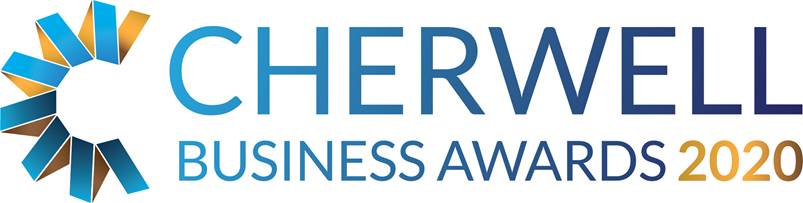 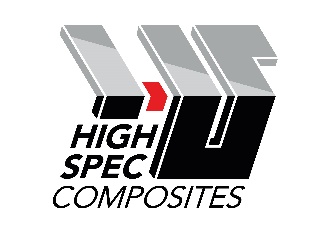 The High Spec Composites Small Business AwardThis category is open to any business based in Cherwell district that employs fewer than 25 staff and that started trading more than 3 years ago. THE JUDGES WILL BE LOOKING FOR EVIDENCE OF:Sustained business growth A written business plan with strategy and vision for the next 3-5 years Management with the ability to drive the business forward Understanding their market and arrangements to respond to change Funding arrangements and investment plans for the businessWhat you need to do nowPlease email completed application forms to admin@cherwellbusinessawards.co.ukFull applications will only be accepted if received before midnight on Friday 14 February 2020.Judges will review entry forms upon receipt and all entrants will be contacted.Shortlisted Finalists will be announced by Friday 3rd April 2020.Winners will be announced at the Gala Dinner on 15th May 2020 at Heythrop Park, if you would like to book a place at the Awards Dinner please email us on admin@cherwellbusinessawards.co.ukTwitter @CherBizAwards - join the conversation #cbas2020.General Business InformationGeneral Business InformationBusiness Name:Company No: (if applicable) Business Address:Telephone:Email:Web address:Date Trading Started:Contact InformationContact InformationContact Name:Position:Telephone:Email: Head OfficeHead OfficeDo you trade from Cherwell district? Is the address above your main or trading office?           Yes / NoDo you report to an external / other Head Office?            Yes / NoIf you do report to an external head office please give details below:If you do report to an external head office please give details below:Brief description of your businessBrief description of the business, including an outline of its products or servicesDoes the business have a documented business development plan that it is following and modifying?What process does the business go through to gain a full understanding of its markets and its competitive position? How has the business identified areas of growth?  How does the business plan capitalise upon it? How is the organisation investing in and developing its staff?What are the future plans of the business? If you have a business plan prepared for 2020, you may wish to send this onto us to support your application. How do you intend to achieve these plans? Has the organisation achieved any other Awards or recognition of sound business practice?  (e.g. Investors in People, ISO 9001/9002)Financial InformationFinancial InformationFinancial InformationFinancial Information(This is kept confidential – figures can be estimate or given as a range)(This is kept confidential – figures can be estimate or given as a range)(This is kept confidential – figures can be estimate or given as a range)(This is kept confidential – figures can be estimate or given as a range)Annual turnover (£)Net profit before tax, interest (£)Number of employeesLast yearThis yearNext year forecastAdditional Comments